Об утверждении 
плана реализации муниципальной программы 
«Культура» Истоминского сельского поселения
на 2015 год	В соответствии с постановлением Администрации Истоминского сельского поселения от 15.08.2013 г. № 284 «Об утверждении Порядка разработки, реализации и оценки эффективности муниципальных программ Истоминского сельского поселения Аксайского района:ПОСТАНОВЛЯЮ:	1. Утвердить плана реализации муниципальной программы «Культура» Истоминского сельского поселения  на 2015 год, согласно приложения к настоящему постановлению.
	2. Контроль за исполнением настоящего постановления оставляю за собой.Глава Истоминского сельского поселения                                                        А.И. КорниенкоПостановление вноситЗам главы Моисеева О.Н.Утвержден ПостановлениемГлавы Администрации Истоминскогосельского поселенияот 30.12.2014г. № 340 План реализации муниципальной программы «Культура » Истоминского сельского поселения  на 2015 годГлава Истоминского сельского поселения                                                                                                                         А.И. КорниенкоИсп. Моисеева О.Н. 88635049399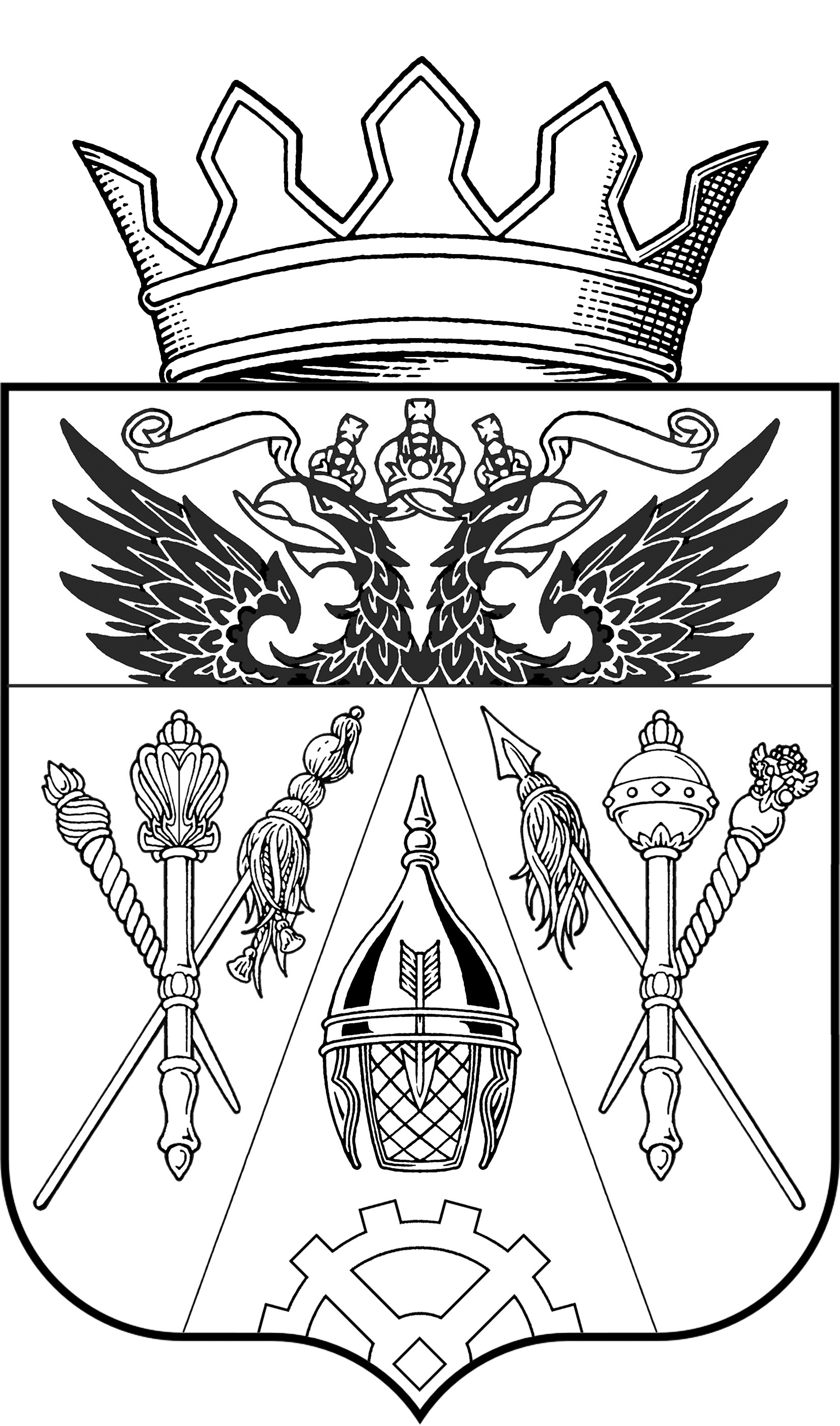 АДМИНИСТРАЦИЯ ИСТОМИНСКОГО СЕЛЬСКОГО ПОСЕЛЕНИЯ ПОСТАНОВЛЕНИЕАДМИНИСТРАЦИЯ ИСТОМИНСКОГО СЕЛЬСКОГО ПОСЕЛЕНИЯ ПОСТАНОВЛЕНИЕАДМИНИСТРАЦИЯ ИСТОМИНСКОГО СЕЛЬСКОГО ПОСЕЛЕНИЯ ПОСТАНОВЛЕНИЕАДМИНИСТРАЦИЯ ИСТОМИНСКОГО СЕЛЬСКОГО ПОСЕЛЕНИЯ ПОСТАНОВЛЕНИЕАДМИНИСТРАЦИЯ ИСТОМИНСКОГО СЕЛЬСКОГО ПОСЕЛЕНИЯ ПОСТАНОВЛЕНИЕАДМИНИСТРАЦИЯ ИСТОМИНСКОГО СЕЛЬСКОГО ПОСЕЛЕНИЯ ПОСТАНОВЛЕНИЕАДМИНИСТРАЦИЯ ИСТОМИНСКОГО СЕЛЬСКОГО ПОСЕЛЕНИЯ ПОСТАНОВЛЕНИЕАДМИНИСТРАЦИЯ ИСТОМИНСКОГО СЕЛЬСКОГО ПОСЕЛЕНИЯ ПОСТАНОВЛЕНИЕАДМИНИСТРАЦИЯ ИСТОМИНСКОГО СЕЛЬСКОГО ПОСЕЛЕНИЯ ПОСТАНОВЛЕНИЕАДМИНИСТРАЦИЯ ИСТОМИНСКОГО СЕЛЬСКОГО ПОСЕЛЕНИЯ ПОСТАНОВЛЕНИЕАДМИНИСТРАЦИЯ ИСТОМИНСКОГО СЕЛЬСКОГО ПОСЕЛЕНИЯ ПОСТАНОВЛЕНИЕАДМИНИСТРАЦИЯ ИСТОМИНСКОГО СЕЛЬСКОГО ПОСЕЛЕНИЯ ПОСТАНОВЛЕНИЕ30. 12.2014 г.№340340№Наименование подпрограммы, основных мероприятийОтветственный исполнитель, соисполнитель, участник программыСрок реализацииОжидаемый результатОбъем ресурсного обеспечения (тыс. руб.)Объем ресурсного обеспечения (тыс. руб.)Объем ресурсного обеспечения (тыс. руб.)№Наименование подпрограммы, основных мероприятийОтветственный исполнитель, соисполнитель, участник программыСрок реализацииОжидаемый результатВсегоОбластной бюджетМестный бюджет1.Итого по муниципальной программеАдминистрация, МБУК ИСП «Дорожный СДК», МБУК ИСП «Дорожная СБ»ХХ8089,98089,92.Подпрограмма «Развитие культуры. Сельские библиотеки»Администрация, МБУК ИСП «Дорожная СБ»ХХ2486,42486,43. Основные мероприятия1.1Расходы на обеспечение деятельности (оказание услуг) муниципальных бюджетных учреждений муниципального образования «Истоминского сельское поселение» в рамках подпрограммы «Развитие культуры. Сельские библиотеки» муниципальной программы Истоминского сельского поселения «Культура»Администрация, МБУК ИСП «Дорожная СБ»31.12.2015г.Заключениемуниципальныхконтрактов наобеспечениемероприятий по обеспечению деятельности учреждений культуры 2446,42446,44.1.2 Мероприятия по текущему ремонту муниципальных учреждений культуры в рамках подпрограммы «Развитие культуры. Сельские библиотеки» муниципальной программы Истоминского сельского поселения «Культура»Администрация, МБУК ИСП «Дорожная СБ»31.12.2015 г.Создание комфортных условий для развития культурной жизни населения.0,00,05. 1.3 Мероприятия по капитальному ремонту муниципальных учреждений культуры в рамках подпрограммы «Развитие культуры. Сельские библиотеки» муниципальной программы Истоминского сельского поселения «Культура»Администрация, МБУК ИСП «Дорожная СБ»31.12.2015 г.Создание комфортных условий для развития культурной жизни населения.0,00,06. 1.4 Расходы на комплектование книжного фонда библиотеки в рамках подпрограммы «Развитие культуры» муниципальной программы Истоминского сельского поселения «Культура»Администрация, МБУК ИСП «Дорожная СБ»31.12.2015г.Обеспечение комплектования книжного фонда библиотек.40,040,07.Подпрограмма «Развитие культуры. Сельские дома культуры»Администрация, МБУК ИСП «Дорожный СДК», ХХ5603,55603,58.Основное мероприятие1.1 Расходы на обеспечение деятельности (оказание услуг) муниципальных бюджетных учреждений муниципального образования «Истоминского сельское поселение» в рамках подпрограммы «Развитие культуры» муниципальной программы Истоминского сельского поселения «Культура»Администрация, МБУК ИСП «Дорожный СДК»31.12.2015г.Заключениемуниципальныхконтрактов наобеспечениемероприятий по обеспечению деятельности учреждений культуры5541,35541,39.1.2 Мероприятия по текущему ремонту муниципальных учреждений культуры в рамках подпрограммы «Развитие культуры» муниципальной программы Истоминского сельского поселения «Культура»Администрация, МБУК ИСП «Дорожный СДК»31.12.2015г.Создание комфортных условий для развития культурной жизни населения.0,00,010. Мероприятия по капитальному ремонту муниципальных учреждений культуры в рамках подпрограммы «Развитие культуры» муниципальной программы Истоминского сельского поселения «Культура»Администрация, МБУК ИСП «Дорожный СДК»31.12.2015г.Создание комфортных условий для развития культурной жизни населения.62,262,211.Подпрограмма «Развитие культуры. Памятники»Администрация ХХ0,00,012.1.1Мероприятия по капитальному ремонту памятников Администрация31.12.2015г.Приведение памятников в удовлетворительное состояние.0,00,0